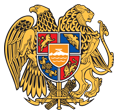 ՀԱՅԱՍՏԱՆԻ ՀԱՆՐԱՊԵՏՈՒԹՅԱՆ ՍՅՈՒՆԻՔԻ ՄԱՐԶԻ ՄԵՂՐԻ  ՀԱՄԱՅՆՔ26. մարտի  2024 թվականԱՐՁԱՆԱԳՐՈՒԹՅՈՒՆ  N 3  ՀԱՅԱՍՏԱՆԻ ՀԱՆՐԱՊԵՏՈՒԹՅԱՆ ՍՅՈՒՆԻՔԻ ՄԱՐԶԻ ՄԵՂՐԻ ՀԱՄԱՅՆՔԻ ՍՈՑԻԱԼԱՊԵՍ ԱՆԱՊԱՀՈՎ ԵՎ ԿՅԱՆՔԻ ԴԺՎԱՐԻՆ ԻՐԱՎԻՃԱԿՈՒՄ ՀԱՅՏՆՎԱԾ, ԽՈՑԵԼԻ ԸՆՏԱՆԻՔՆԵՐԻՆ ՍՈՑԻԱԼԱԿԱՆ ԾԱՌԱՅՈՒԹՅՈՒՆՆԵՐԻ ԲԱՐԵԼԱՎՄԱՆ ԳՈՐԾԸՆԹԱՑՆ ԱՊԱՀՈՎՈՂ ՄՇՏԱԿԱՆ ՀԱՆՁՆԱԺՈՂՈՎԻ ՆԻՍՏԻ       Նիստը վարում էր Հայաստանի Հանրապետության Սյունիքի մարզի Մեղրի համայնքի սոցիալապես անապահով և կյանքի դժվարին իրավիճակում հայտնված, խոցելի ընտանիքներին սոցիալական ծառայությունների բարելավման գործընթացն ապահովող մշտական հանձնաժողովի նախագահ` Խաչատուր Անդրեասյանը:  Նիստին մասնակցում էր Հայաստանի Հանրապետության Սյունիքի մարզի Մեղրի համայնքի սոցիալապես անապահով և կյանքի դժվարին իրավիճակում հայտնված, խոցելի ընտանիքներին սոցիալական ծառայությունների բարելավման գործընթացն ապահովող մշտական հանձնաժողովի անդամներ` Նուշիկ Բադալյանը, Նունե Համբարձումյանը, Շուշան Սարգսյանը,  Լուսինե Մկրտչյանը, Իսկուհի Վարդանյանը, Մուշեղ Ներսիսյանը։ԼՍԵՑ - Հայաստանի Հանրապետության Սյունիքի մարզի Մեղրի համայնքի սոցիալապես անապահով և կյանքի դժվարին իրավիճակում հայտնված, խոցելի ընտանիքներին սոցիալական ծառայությունների բարելավման գործընթացն ապահովող մշտական հանձնաժողովի 2024 թվականի մարտի 26-ի թիվ 3 նիստի օրակարգը հաստատելու մասին:ԱՐՏԱՀԱՅՏՎԵՑԻՆ – Հանձնաժողովի անդամներ Խ․ Անդրեասյանը,Ի․ Վարդանյանը, Լ․ Մկրտչյանը, Շ․ Սարգսյանը, Ն․ Համբարձումյանը, Ն․ Բադալյանը, Մ․ Ներսիսյանը։ Օրակարգի նախագծի վերաբերյալ դիտողություններ  և  առաջարկություններ  չկան:ՈՐՈՇՎԵՑ –  Հաստատել  Հայաստանի  Հանրապետության Սյունիքի մարզի Մեղրի համայնքի սոցիալապես անապահով և կյանքի դժվարին իրավիճակում հայտնված, խոցելի ընտանիքներին սոցիալական ծառայությունների բարելավման գործընթացն ապահովող մշտական հանձնաժողովի  N 3 նիստի օրակարգը:ՕՐԱԿԱՐԳՀայաստանի Հանրապետության Սյունիքի մարզի Մեղրի համայնքի Մեղրի քաղաքի Մրգանուշ փողոցի 11-րդ հասցեի բնակչուհի Ջուլիետա Գագիկի Հարությունյանին ֆինանսական օգնություն տրամադրելու նպատակով գումար հատկացնելու վերաբերյալ ներկայացված դիմումը քննարկելու մասին:Հայաստանի Հանրապետության Սյունիքի մարզի Մեղրի համայնքի Մեղրի քաղաքի Փարամազ փողոցի 17-րդ շենքի բն․ 35 հասցեի բնակչուհի Անի Մարտինի Համբարձումյանին ֆինանսական օգնություն տրամադրելու նպատակով գումար հատկացնելու վերաբերյալ ներկայացված դիմումը քննարկելու մասին:Հայաստանի Հանրապետության Սյունիքի մարզի Մեղրի համայնքի Շվանիձոր գյուղի 4-րդ փողոցի 28-րդ հասցեի բնակչուհի Եպրաքսիա Արամի Պողոսյանին ֆինանսական օգնություն տրամադրելու նպատակով գումար հատկացնելու վերաբերյալ ներկայացված դիմումը քննարկելու մասին:Հայաստանի Հանրապետության Սյունիքի մարզի Մեղրի համայնքի Մեղրի քաղաքի Փարամազ փողոցի 32-րդ շենքի բն․ 7 հասցեի բնակչուհի Թամարա Ոսկանի Հայրապետյանին ֆինանսական օգնություն տրամադրելու նպատակով գումար հատկացնելու վերաբերյալ ներկայացված դիմումը քննարկելու մասին:Հայաստանի Հանրապետության Սյունիքի մարզի Մեղրի համայնքի Ագարակ քաղաքի Կոմիտաս փողոցի 15-րդ շենքի բն․ 2 հասցեի բնակիչ Ավետիկ Վասիլի Գրիգորյանին ֆինանսական օգնություն տրամադրելու նպատակով գումար հատկացնելու վերաբերյալ ներկայացված դիմումը քննարկելու մասին:Հայաստանի Հանրապետության Սյունիքի մարզի Մեղրի համայնքի Ագարակ քաղաքի Սայաթ-Նովա փողոցի 7-րդ շենքի բն․ 17 հասցեի բնակիչ Սերյոժա Արմենակի Ծատրյանին ֆինանսական օգնություն տրամադրելու նպատակով գումար հատկացնելու վերաբերյալ ներկայացված դիմումը քննարկելու մասին:Հայաստանի Հանրապետության Սյունիքի մարզի Մեղրի համայնքի Ագարակ քաղաքի Չարենց փողոցի 6-րդ շենքի բն․ 19 հասցեի բնակչուհի Արմինե Պավլուշայի Գյուլասարյանին ֆինանսական օգնություն տրամադրելու նպատակով գումար հատկացնելու վերաբերյալ ներկայացված դիմումը քննարկելու մասին:1.ԼՍԵՑ - Հայաստանի Հանրապետության Սյունիքի մարզի Մեղրի համայնքի Մեղրի քաղաքի Մրգանուշ փողոցի 11-րդ հասցեի բնակչուհի Ջուլիետա Գագիկի Հարությունյանին ֆինանսական օգնություն տրամադրելու նպատակով գումար հատկացնելու վերաբերյալ ներկայացված դիմումը քննարկելու մասին:  Հայաստանի Հանրապետության Սյունիքի մարզի Մեղրի համայնքի սոցիալապես անապահով և կյանքի դժվարին իրավիճակում հայտնված, խոցելի ընտանիքներին սոցիալական ծառայությունների բարելավման գործընթացն ապահովող մշտական հանձնաժողովի 26․03.2024թ. կայացած նիստում ընթերցվեց և ներկայացվեց Մեղրի համայնքի Մեղրի քաղաքի Մրգանուշ փողոցի 11-րդ հասցեի բնակչուհի Ջուլիետա Գագիկի Հարությունյանի ընտանիքի սոցիալական վիճակի մասին տրված եզրակացությունը (եզրակացությունը կցվում է):ԱՐՏԱՀԱՅՏՎԵՑԻՆ – հանձնաժողովի անդամներ Խ․ Անդրեասյանը, Ի․ Վարդանյանը, Լ․ Մկրտչյանը, Շ․ Սարգսյանը, Ն․ Համբարձումյանը, Ն․ Բադալյանը, Մ․ Ներսիսյանը։ Առաջարկվեց` հաշվի առնելով այն հանգամանքը, որ Ջուլիետա Գագիկի Հարությունյանը Հայաստանի Հանրապետության Սյունիքի մարզի Կապան համայնքի բնակչուհի է /անձնագիր՝ AL0509418, տրված՝ 045-ի կողմից, ք․ Կապան, Սպանդարյան փողոց, շենք 5, բնակարան 3/, մերժել վերջինիս դիմումը, քանի որ նա չի հանդիսանում Մեղրի համայնքի բնակչուհի։        ՔՎԵԱՐԿՈՒԹՅՈՒՆ-       կողմ-7                                               դեմ-0                                              ձեռնպահ-0
ՈՐՈՇՎԵՑ- Ներկայացված փաստաթղթերի և հանձնաժողովի անդամների կողմից արձանագրված փաստերի ուսումնասիրությունից որոշվեց մերժել Ջուլիետա Գագիկի Հարությունյանի դիմումը, քանի որ նա չի հանդիսանում Մեղրի համայնքի բնակչուհի։  2.ԼՍԵՑ - Հայաստանի Հանրապետության Սյունիքի մարզի Մեղրի համայնքի Մեղրի քաղաքի Փարամազ փողոցի 17-րդ շենքի բն․ 35 հասցեի բնակչուհի Անի Մարտինի Համբարձումյանին ֆինանսական օգնություն տրամադրելու նպատակով գումար հատկացնելու վերաբերյալ ներկայացված դիմումը քննարկելու մասին:  Հայաստանի Հանրապետության Սյունիքի մարզի Մեղրի համայնքի սոցիալապես անապահով և կյանքի դժվարին իրավիճակում հայտնված, խոցելի ընտանիքներին սոցիալական ծառայությունների բարելավման գործընթացն ապահովող մշտական հանձնաժողովի 26․03.2024թ. կայացած նիստում ընթերցվեց և ներկայացվեց Մեղրի համայնքի Մեղրի քաղաքի Փարամազ փողոցի 17-րդ շենքի բն․ 35 հասցեի բնակչուհի Անի Մարտինի Համբարձումյանի ընտանիքի սոցիալական վիճակի մասին տրված եզրակացությունը (եզրակացությունը կցվում է):ԱՐՏԱՀԱՅՏՎԵՑԻՆ – հանձնաժողովի անդամներ Խ․ Անդրեասյանը, Ի․ Վարդանյանը, Լ․ Մկրտչյանը, Շ․ Սարգսյանը, Ն․ Համբարձումյանը, Ն․ Բադալյանը, Մ․ Ներսիսյանը։ Առաջարկվեց` հաշվի առնելով այն հանգամանքը, որ 21․02․2024 թվականին ծնվել է Անի Մարտինի Համբարձումյանի չորրորդ երեխան՝ Մարտին Արբակի Ղուկասյանը, և  համաձայն 2017 թվականի ապրիլի 4-ի N 34 Ա ավագանու որոշման, ընդառաջել դիմումին և տրամադրել 100․000 (հարյուր հազար) դրամի չափով միանվագ դրամական օգնություն՝ որպես համայնքի բազմազավակ ընտանիքի։       ՔՎԵԱՐԿՈՒԹՅՈՒՆ-        կողմ-7                                               դեմ-0                                              ձեռնպահ-0
ՈՐՈՇՎԵՑ- Ներկայացված փաստաթղթերի և հանձնաժողովի անդամների կողմից արձանագրված փաստերի ուսումնասիրությունից որոշվեց ընդառաջել Անի Մարտինի Համբարձումյանի դիմումին և  տրամադրել 100․000 (հարյուր հազար) դրամի չափով միանվագ դրամական օգնություն՝ որպես համայնքի բազմազավակ ընտանիքի։ 3.ԼՍԵՑ - Հայաստանի Հանրապետության Սյունիքի մարզի Մեղրի համայնքի Շվանիձոր գյուղի 4-րդ փողոցի 28-րդ հասցեի բնակչուհի Եպրաքսիա Արամի Պողոսյանին ֆինանսական օգնություն տրամադրելու նպատակով գումար հատկացնելու վերաբերյալ ներկայացված դիմումը քննարկելու մասին:  Հայաստանի Հանրապետության Սյունիքի մարզի Մեղրի համայնքի սոցիալապես անապահով և կյանքի դժվարին իրավիճակում հայտնված, խոցելի ընտանիքներին սոցիալական ծառայությունների բարելավման գործընթացն ապահովող մշտական հանձնաժողովի 26․03.2024թ. կայացած նիստում ընթերցվեց և ներկայացվեց Մեղրի համայնքի Շվանիձոր գյուղի 4-րդ փողոցի 28-րդ հասցեի բնակչուհի Եպրաքսիա Արամի Պողոսյանի ընտանիքի սոցիալական վիճակի մասին տրված եզրակացությունը (եզրակացությունը կցվում է):ԱՐՏԱՀԱՅՏՎԵՑԻՆ – հանձնաժողովի անդամներ Խ․ Անդրեասյանը, Ի․ Վարդանյանը, Լ․ Մկրտչյանը, Շ․ Սարգսյանը, Ն․ Համբարձումյանը, Ն․ Բադալյանը, Մ․ Ներսիսյանը։ Առաջարկվեց` հաշվի առնելով այն հանգամանքը, որ Եպրաքսիա Արամի Պողոսյանը ունի առողջական խնդիրներ՝ կապված վահանաձև գեղձի հետ /կցվում են համապատասխան փաստաթղթերը/, չի աշխատում, իսկ ամուսինն էլ ունի 2-րդ կարգի հաշմանդամություն՝ ընդառաջել  դիմումին և  տրամադրել 30․000 (երեսուն հազար) դրամի չափով օգնություն՝ հոգալու իր առողջության հետ կապված հարցերը։      ՔՎԵԱՐԿՈՒԹՅՈՒՆ-        կողմ-7                                               դեմ-0                                              ձեռնպահ-0
ՈՐՈՇՎԵՑ- Ներկայացված փաստաթղթերի և հանձնաժողովի անդամների կողմից արձանագրված փաստերի ուսումնասիրությունից որոշվեց ընդառաջել Եպրաքսիա Արամի Պողոսյանի դիմումին և  տրամադրել 30․000 (երեսուն հազար) դրամի չափով օգնություն՝ հոգալու իր առողջության հետ կապված հարցերը։4.ԼՍԵՑ - Հայաստանի Հանրապետության Սյունիքի մարզի Մեղրի համայնքի Մեղրի քաղաքի Փարամազ փողոցի 32-րդ շենքի բն․ 7 հասցեի բնակչուհի Թամարա Ոսկանի Հայրապետյանին ֆինանսական օգնություն տրամադրելու նպատակով գումար հատկացնելու վերաբերյալ ներկայացված դիմումը քննարկելու մասին:  Հայաստանի Հանրապետության Սյունիքի մարզի Մեղրի համայնքի սոցիալապես անապահով և կյանքի դժվարին իրավիճակում հայտնված, խոցելի ընտանիքներին սոցիալական ծառայությունների բարելավման գործընթացն ապահովող մշտական հանձնաժողովի 26․03.2024թ. կայացած նիստում ընթերցվեց և ներկայացվեց Մեղրի համայնքի Մեղրի քաղաքի Փարամազ փողոցի 32-րդ շենքի բն․ 7 հասցեի բնակչուհի Թամարա Ոսկանի Հայրապետյանի ընտանիքի սոցիալական վիճակի մասին տրված եզրակացությունը (եզրակացությունը կցվում է):ԱՐՏԱՀԱՅՏՎԵՑԻՆ – հանձնաժողովի անդամներ Խ․ Անդրեասյանը, Ի․ Վարդանյանը, Լ․ Մկրտչյանը, Շ․ Սարգսյանը, Ն․ Համբարձումյանը, Ն․ Բադալյանը, Մ․ Ներսիսյանը։ Առաջարկվեց` հաշվի առնելով այն հանգամանքը, որ Թամարա Ոսկանի Հայրապետյանը ունի առողջական խնդիրներ, 3-րդ կարգի հաշմանդամ է /կցվում են անհրաժեշտ փաստաթղթերը/, բնակվում է միայնակ, չի աշխատում, թոշակառու է, չունի կողմնակի եկամուտներ, ընդառաջել  դիմումին և  տրամադրել 20․000 (քսան հազար) դրամի չափով օգնություն՝ հոգալու իր առողջության հետ կապված հարցերը։      ՔՎԵԱՐԿՈՒԹՅՈՒՆ-        կողմ-7                                               դեմ-0                                              ձեռնպահ-0
ՈՐՈՇՎԵՑ- Ներկայացված փաստաթղթերի և հանձնաժողովի անդամների կողմից արձանագրված փաստերի ուսումնասիրությունից որոշվեց ընդառաջել Թամարա Ոսկանի Հայրապետյանի դիմումին և  տրամադրել 20․000 (քսան հազար) դրամի չափով օգնություն՝ հոգալու իր առողջության հետ կապված հարցերը։5.ԼՍԵՑ - Հայաստանի Հանրապետության Սյունիքի մարզի Մեղրի համայնքի Ագարակ քաղաքի Կոմիտաս փողոցի 15-րդ շենքի բն․ 2 հասցեի բնակիչ Ավետիկ Վասիլի Գրիգորյանին ֆինանսական օգնություն տրամադրելու նպատակով գումար հատկացնելու վերաբերյալ ներկայացված դիմումը քննարկելու մասին:  Հայաստանի Հանրապետության Սյունիքի մարզի Մեղրի համայնքի սոցիալապես անապահով և կյանքի դժվարին իրավիճակում հայտնված, խոցելի ընտանիքներին սոցիալական ծառայությունների բարելավման գործընթացն ապահովող մշտական հանձնաժողովի 26․03.2024թ. կայացած նիստում ընթերցվեց և ներկայացվեց Մեղրի համայնքի Ագարակ քաղաքի Կոմիտաս փողոցի 15-րդ շենքի բն․ 2 հասցեի բնակիչ Ավետիկ Վասիլի Գրիգորյանի ընտանիքի սոցիալական վիճակի մասին տրված եզրակացությունը (եզրակացությունը կցվում է):ԱՐՏԱՀԱՅՏՎԵՑԻՆ – հանձնաժողովի անդամներ Խ․ Անդրեասյանը, Ի․ Վարդանյանը, Լ․ Մկրտչյանը, Շ․ Սարգսյանը, Ն․ Համբարձումյանը, Ն․ Բադալյանը, Մ․ Ներսիսյանը։ Առաջարկվեց` հաշվի առնելով այն հանգամանքը, որ Ավետիկ Վասիլի Գրիգորյանը ունի առողջական խնդիրներ՝ կապված միջողային սկավառակների, աղիների հետ /կցվում են համապատասխան փաստաթղթերը/, թոշակառու է, չունի կողմնակի եկամուտներ, ընդառաջել  դիմումին և  տրամադրել 30․000 (երեսուն հազար) դրամի չափով օգնություն՝ հոգալու իր առողջության հետ կապված հարցերը։      ՔՎԵԱՐԿՈՒԹՅՈՒՆ-        կողմ-7                                               դեմ-0                                              ձեռնպահ-0
ՈՐՈՇՎԵՑ- Ներկայացված փաստաթղթերի և հանձնաժողովի անդամների կողմից արձանագրված փաստերի ուսումնասիրությունից որոշվեց ընդառաջել Ավետիկ Վասիլի Գրիգորյանի դիմումին և  տրամադրել 30․000 (երեսուն հազար) դրամի չափով օգնություն՝ հոգալու իր առողջության հետ կապված հարցերը։6.ԼՍԵՑ - Հայաստանի Հանրապետության Սյունիքի մարզի Մեղրի համայնքի Ագարակ քաղաքի Սայաթ-Նովա փողոցի 7-րդ շենքի բն․ 17 հասցեի բնակիչ Սերյոժա Արմենակի Ծատրյանին ֆինանսական օգնություն տրամադրելու նպատակով գումար հատկացնելու վերաբերյալ ներկայացված դիմումը քննարկելու մասին:  Հայաստանի Հանրապետության Սյունիքի մարզի Մեղրի համայնքի սոցիալապես անապահով և կյանքի դժվարին իրավիճակում հայտնված, խոցելի ընտանիքներին սոցիալական ծառայությունների բարելավման գործընթացն ապահովող մշտական հանձնաժողովի 26․03.2024թ. կայացած նիստում ընթերցվեց և ներկայացվեց Մեղրի համայնքի Ագարակ քաղաքի Սայաթ-Նովա փողոցի 7-րդ շենքի բն․ 17 հասցեի բնակիչ Սերյոժա Արմենակի Ծատրյանի ընտանիքի սոցիալական վիճակի մասին տրված եզրակացությունը (եզրակացությունը կցվում է):ԱՐՏԱՀԱՅՏՎԵՑԻՆ – հանձնաժողովի անդամներ Խ․ Անդրեասյանը, Ի․ Վարդանյանը, Լ․ Մկրտչյանը, Շ․ Սարգսյանը, Ն․ Համբարձումյանը, Ն․ Բադալյանը, Մ․ Ներսիսյանը։ Առաջարկվեց` հաշվի առնելով այն հանգամանքը, որ Սերյոժա Արմենակի Ծատրյանը իր կնոջ հետ 2023 թվականի սեպտեմբերի 19-ից հետո բռնի տեղահանվել է Լեռնային Ղարաբաղի Հանրապետությունից և վերաբնակեցվել է Հայաստանի Հանրապետության Սյունիքի մարզի Մեղրի համայնքի Ագարակ քաղաքում, բնակվում է վարձակալական հիմունքներով, թոշակառու է և չնայած այդ ամենին դիմումատուն Ագարակ քաղաքի տարածքում վերցրել է հողատարածք՝ մշակելու և կայուն եկամուտ ունենալու նպատակով՝ ընդառաջել  դիմումին և  տրամադրել 20․000 (քսան հազար) դրամի չափով օգնություն՝ այգեգործական աշխատանքները սկսելու համար առաջին անհրաժեշտության աշխատանքային գործիքներ ձեռք բերելու նպատակով ։        ՔՎԵԱՐԿՈՒԹՅՈՒՆ-        կողմ-7                                               դեմ-0                                              ձեռնպահ-0
ՈՐՈՇՎԵՑ- Ներկայացված փաստաթղթերի և հանձնաժողովի անդամների կողմից արձանագրված փաստերի ուսումնասիրությունից որոշվեց ընդառաջել Սերյոժա Արմենակի Ծատրյանի դիմումին և  տրամադրել 20․000 (քսան հազար) դրամի չափով օգնություն՝ այգեգործական աշխատանքները սկսելու համար առաջին անհրաժեշտության աշխատանքային գործիքներ ձեռք բերելու նպատակով ։  7.ԼՍԵՑ - Հայաստանի Հանրապետության Սյունիքի մարզի Մեղրի համայնքի Ագարակ քաղաքի Չարենց փողոցի 6-րդ շենքի բն․ 19 հասցեի բնակչուհի Արմինե Պավլուշայի Գյուլասարյանին ֆինանսական օգնություն տրամադրելու նպատակով գումար հատկացնելու վերաբերյալ ներկայացված դիմումը քննարկելու մասին:  Հայաստանի Հանրապետության Սյունիքի մարզի Մեղրի համայնքի սոցիալապես անապահով և կյանքի դժվարին իրավիճակում հայտնված, խոցելի ընտանիքներին սոցիալական ծառայությունների բարելավման գործընթացն ապահովող մշտական հանձնաժողովի 26․03.2024թ. կայացած նիստում ընթերցվեց և ներկայացվեց Մեղրի համայնքի Ագարակ քաղաքի Չարենց փողոցի 6-րդ շենքի բն․ 19 հասցեի բնակչուհի Արմինե Պավլուշայի Գյուլասարյանի ընտանիքի սոցիալական վիճակի մասին տրված եզրակացությունը (եզրակացությունը կցվում է):ԱՐՏԱՀԱՅՏՎԵՑԻՆ – հանձնաժողովի անդամներ Խ․ Անդրեասյանը, Ի․ Վարդանյանը, Լ․ Մկրտչյանը, Շ․ Սարգսյանը, Ն․ Համբարձումյանը, Ն․ Բադալյանը, Մ․ Ներսիսյանը։ Առաջարկվեց` հաշվի առնելով այն հանգամանքը, որ Արմինե Պավլուշայի Գյուլասարյանը բնակվում է վարձակալական հիմունքներով՝  իր երեք անչափահաս երեխաների հետ, ամուսնալուծված է, իր անչափահաս երեխաների խնամքն իրականացնում է միայնակ, չունի հիմնական աշխատանք, իրականացնում է սեզոնային աշխատանքներ, նպաստառու է /կցվում են համապատասխան փաստաթղթերը/՝ ընդառաջել  դիմումին և  տրամադրել 20․000 (քսան հազար) դրամի չափով օգնություն՝ հոգալու իր երեխաների կեցության հետ կապված հարցերը։      ՔՎԵԱՐԿՈՒԹՅՈՒՆ-        կողմ-7                                               դեմ-0                                              ձեռնպահ-0
ՈՐՈՇՎԵՑ- Ներկայացված փաստաթղթերի և հանձնաժողովի անդամների կողմից արձանագրված փաստերի ուսումնասիրությունից որոշվեց ընդառաջել Արմինե Պավլուշայի Գյուլասարյանի դիմումին և  տրամադրել 20․000 (քսան հազար) դրամի չափով օգնություն՝ հոգալու իր երեխաների կեցության հետ կապված հարցերը։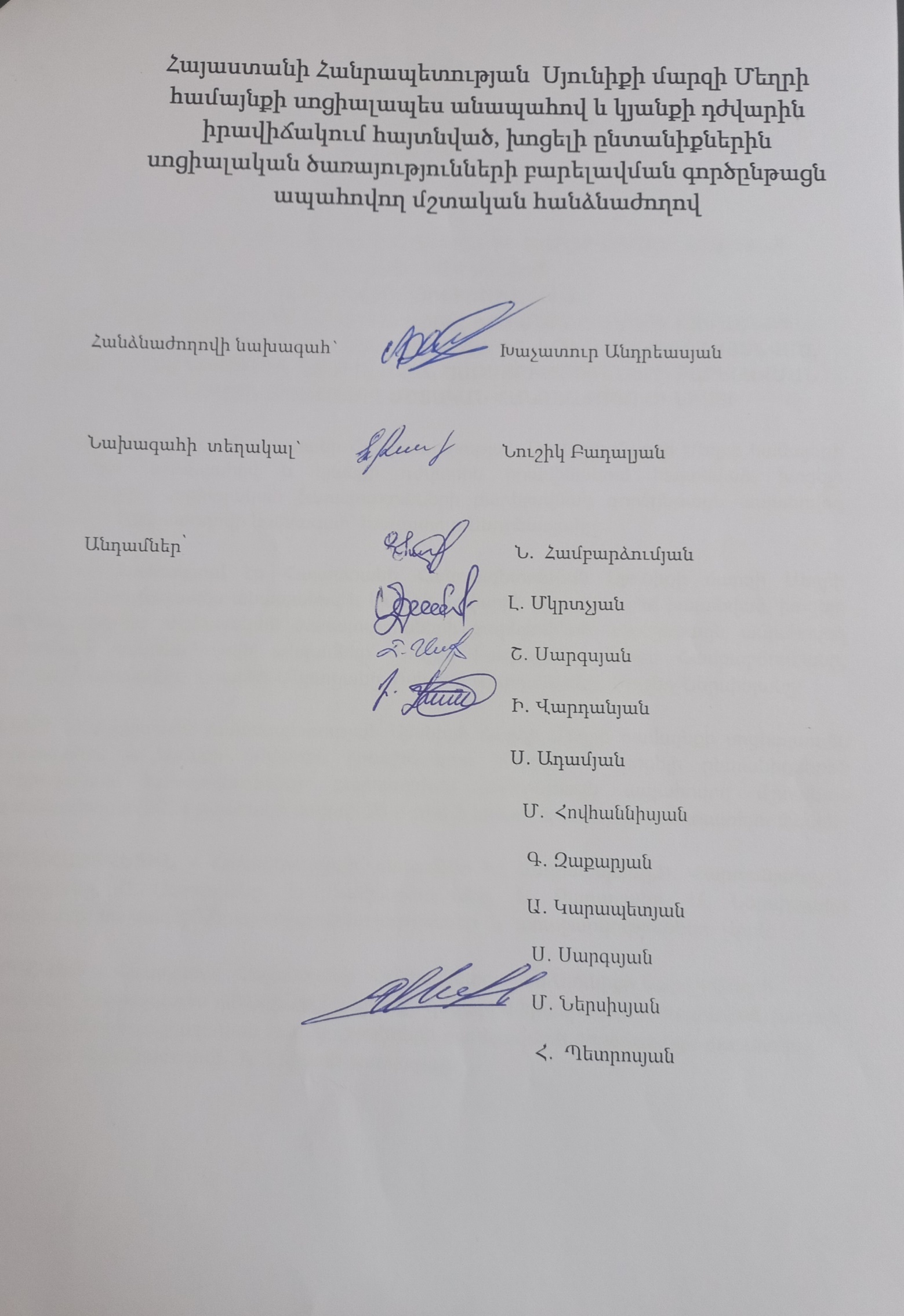 